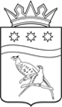 АДМИНИСТРАЦИЯ БЛАГОВЕЩЕНСКОГО МУНИЦИПАЛЬНОГО ОКРУГА АМУРСКОЙ ОБЛАСТИП О С Т А Н О В Л Е Н И Е14.02.2023		                                                                          №  305г. БлаговещенскОб утверждении Порядка предоставления субсидии некоммерческой организации «Общественная организация ветеранов (пенсионеров) войны, труда Вооруженных сил и правоохранительных органов Благовещенского муниципального округа»В соответствии с пунктом 2 статьи 78.1 Бюджетного кодекса Российской Федерации, администрация Благовещенского муниципального округа п о с т а н о в л я е т:1. Утвердить прилагаемый Порядок предоставления субсидии некоммерческой организации «Общественная организация ветеранов (пенсионеров) войны, труда Вооруженных сил и правоохранительных органов Благовещенского муниципального округа», не являющейся муниципальными учреждениями.	2. Настоящее постановление вступает в силу с момента его официального опубликования и распространяет свое действие на правоотношения, возникшие с 01 января 2023 года.3. Считать утратившими силу с 01 января 2023 года Постановления администрации Благовещенского района: от 29.05.2018 № 888 «Об утверждении Порядка предоставления субсидий некоммерческим организациям, не являющимся муниципальными учреждениями»; от 14.02.2020 № 147 «О внесении изменений в постановление администрации Благовещенского района от 29.05.2018 № 888».4. Контроль исполнения настоящего постановления возложить на заместителя главы администрации Благовещенского муниципального округа О.П. Мандзюк.Глава Благовещенского муниципального округа			  Д.В. СалтыковПорядокпредоставления субсидии некоммерческой организации «Общественная организация ветеранов (пенсионеров) войны, труда Вооруженных сил и правоохранительных органов Благовещенского муниципального округа»1. Общие положения1. Настоящий Порядок устанавливает цели, условия и порядок предоставления субсидии, источником финансового обеспечения которой являются средства бюджета муниципального округа, некоммерческой организации «Общественная организация ветеранов (пенсионеров) войны, труда Вооруженных сил и правоохранительных органов Благовещенского муниципального округа» (далее соответственно – субсидия, получатель), а также порядок возврата субсидии. 2. Субсидия предоставляется главным распорядителем средств бюджета муниципального округа – администрацией Благовещенского муниципального округа Амурской области (далее – Администрация) в пределах бюджетных ассигнований, предусмотренных решением о бюджете муниципального округа на текущий финансовый год и плановый период, и лимитов бюджетных обязательств, утвержденных Администрации на предоставление субсидии.3. Субсидия предоставляется Получателю в целях финансового обеспечения затрат, направленных:- на защиту гражданских, социально-экономических, трудовых, личных прав и свобод представителей старшего поколения россиян в улучшении социально-бытовых условий их жизни, обеспечении их достойного положения в обществе; - формирование в обществе уважительного отношения к старшему поколению граждан России;- содействие в гражданско-патриотическом, военно-патриотическом, духовно-нравственном и трудовом воспитании граждан Российской Федерации. 4. Сведения о субсидии размещены на едином портале бюджетной системы Российской Федерации в информационно-телекоммуникационной сети Интернет «Электронный бюджет». 5. Условиями предоставления субсидии являются:1) соответствие получателя по состоянию на 1 число месяца, предшествующего месяцу, в котором планируется заключение соглашения о предоставлении субсидии (далее – Соглашение), следующим требованиям:а) у получателя должна отсутствовать неисполненная обязанность по уплате налогов, сборов, страховых взносов, пеней, штрафов, процентов, подлежащих уплате в соответствии с законодательством Российской Федерации о налогах и сборах;б) у получателя должна отсутствовать просроченная задолженность по возврату в бюджет муниципального округа субсидий, бюджетных инвестиций, предоставленных в соответствии с иными правовыми актами, а также иная просроченная (неурегулированная) задолженность по денежным обязательствам перед Благовещенским муниципальным округом Амурской области;в) получатель не должен находиться в процессе реорганизации (за исключением реорганизации в форме присоединения к получателю другого юридического лица), ликвидации, в отношении него не введена процедура банкротства, его деятельность не приостановлена в порядке, предусмотренном законодательством Российской Федерации;г) получатель не должен являться иностранным юридическим лицом, а также российским юридическим лицом, в уставном (складочном) капитале которого доля участия иностранных лиц, местом регистрации которых являются государство или территория, включенные в утвержденный Министерством финансов Российской Федерации перечень государств и территорий, предоставляющих льготный налоговый режим налогообложения и (или) не предусматривающих раскрытия и представления информации при проведении финансовых операций (офшорные зоны), в совокупности превышает 50 процентов;д) получатель не должен получать средства из бюджета муниципального округа на основании иных нормативных правовых актов Амурской области на цели, указанные в пункте 3 настоящего Порядка;2) наличие согласия получателя, выраженного в заявлении о предоставлении субсидии (далее – заявление), на осуществление Администрацией проверки соблюдения порядка и условий предоставления субсидии, в том числе в части достижения результатов предоставления субсидии, а также проверки органом муниципального финансового контроля Благовещенского муниципального округа соблюдения порядка и условий предоставления субсидии в соответствии со статьями  268.1 и 269.2 Бюджетного кодекса Российской Федерации (далее – БК РФ) на включение таких положений в Соглашение.6. В целях получения субсидии получатель предоставляет в Администрацию:1) заявление по форме согласно приложению к настоящему Порядку; 2)  заверенные получателем копии учредительных документов;3) реквизиты расчетного (корреспондентского) счета получателя, открытого в учреждениях Центрального банка Российской Федерации или кредитных организациях.7. Получатель одновременно с документами, указанными в пункте 6 настоящего Порядка, вправе по собственной инициативе предоставить следующие документы и сведения:1) справку налогового органа, подтверждающую отсутствие у получателя неисполненной обязанности по уплате налогов, сборов, страховых взносов, пеней, штрафов, процентов, подлежащих уплате в соответствии с законодательством Российской Федерации о налогах и сборах; 2) выписка из Единого государственного реестра юридических лиц, полученную не ранее чем за 15 календарных дней до даты предоставления заявления; 3) информацию об отсутствии процедур банкротства в отношении получателя. 8. В случае если получатель не предоставил документы и сведения, предусмотренные пунктом 7 настоящего Порядка, Администрация в течение 10 рабочих дней со дня регистрации документов, указанных в пункте 6 настоящего Порядка, запрашивает:1) посредством межведомственного запроса, в том числе в электронной форме с использованием единой системы межведомственного электронного взаимодействия и подключаемых к ней муниципальных систем межведомственного электронного взаимодействия, справку, подтверждающую отсутствие у получателя неисполненной обязанности по уплате налогов, сборов, страховых взносов, пеней, штрафов, процентов, подлежащих уплате в соответствии с законодательством Российской Федерации о налогах и сборах, выписку из Единого государственного реестра юридических лиц -  в Управлении Федеральной налоговой службы по Амурской области;2) информацию об отсутствии процедур банкротства – в Едином федеральном реестре сведений о банкротстве, размещенном в сети Интернет.9. Администрация регистрирует документы и сведения, предусмотренные пунктами 6 и 7 настоящего Порядка, в день их поступления, и в течение 20 рабочих дней со дня их регистрации осуществляет проверку документов, сведений и принимает в форме распоряжения решение о предоставлении субсидии либо об отказе в предоставлении субсидии.10. Основаниями для принятия решения об отказе в предоставлении субсидии являются: 1) несоблюдение условий предоставления субсидии указанных в пункте 5 настоящего Порядка; 2) несоответствие представленных получателем документов требованиям, установленным пунктом 6 настоящего Порядка, или непредставление (представление не в полном объеме) указанных документов;3) установление факта недостоверности предоставленной получателем информации;4) нарушение сроков предоставления документов, установленных пунктом 6 настоящего Порядка.Администрация в течение 10 рабочих дней со дня принятия решения об отказе в предоставлении субсидии направляет получателю способом, позволяющим подтвердить факт направления, уведомление в письменной форме с указанием основания отказа.11. Администрация в течение 5 рабочих дней со дня принятия решения о предоставлении субсидии оформляет 2 экземпляра проекта Соглашения в соответствии с типовой формой, утвержденной приказом Финансового управления администрации муниципального округа от 09 января 2023 № 2-ОС, размещенным на официальном сайте Благовещенского муниципального округа в сети Интернет, подписывает и направляет их получателю способом, позволяющим подтвердить факт их направления.Получатель не позднее 10 рабочих дней со дня направления Администрацией 2 экземпляров проекта Соглашения подписывает их и предоставляет в Администрацию способом, позволяющим подтвердить факт его представления, 1 экземпляр подписанного Соглашения с указанием в нем даты его заключения.12. Соглашение должно включать:1) условие о согласовании новых условий Соглашения или о расторжении Соглашения при недостижении согласия по новым условиям в случае уменьшения Администрации ранее доведенных лимитов бюджетных обязательств на предоставление субсидии, приводящего к невозможности предоставления субсидии в размере, определенном в Соглашении;2) условие о согласии получателя на осуществление Администрацией проверки соблюдения порядка  и условий предоставления субсидии, в том числе в части достижения  результатов  предоставления  субсидии, а также проверки органом муниципального финансового контроля Благовещенского муниципального округа соблюдения порядка условий  предоставления  субсидии в соответствии со статьями 268.1  и 269.2  БК РФ;3) положение о возможности осуществления расходов, источником финансового обеспечения которых являются не использованные в отчетном финансовом году остатки субсидии, при принятии Администрацией по согласованию с Финансовым управлением администрации муниципального округа решения о наличии потребности в указанных средствах.13. Перечисление субсидий осуществляется Администрацией на расчетный (корреспондентский) счет получателя, открытый в учреждениях Центрального банка Российской Федерации	 или кредитных организациях, в течение 30 календарных дней со дня принятия решения о предоставлении субсидии. 14. Субсидия предоставляется в размере 1/12 бюджетных ассигнований, предусмотренных Администрации решением о бюджете муниципального округа на текущий финансовый год.15. субсидия носит целевой характер и не может использоваться на цели, не предусмотренные настоящим Порядком.16. За счет средств субсидии запрещается приобретение иностранной валюты, за исключением операций, осуществляемых в соответствии с валютным законодательством Российской Федерации при закупке (поставке) высокотехнологичного импортного оборудования, сырья и комплектующих изделий, а также связанных с достижением результатов предоставления этих средств иных операций, определенных настоящим Порядком.17. Результатом предоставления субсидии являются:- поддержка добровольческой деятельности, направленной на самореализацию граждан пожилого возраста, оказание помощи отдельным категориям граждан, содействие решению социально значимых проблем в обществе;- содействие и участие в реализации национального проекта «Старшее поколение», направленного на системную поддержку и повышение качества жизни граждан старшего поколения;- участвовать в военно-мемориальной работе по созданию музеев боевой и трудовой славы, надлежащему содержанию воинских захоронений, памятников, обелисков и мемориальных досок;- осуществление просветительской деятельности, организация культурных, спортивных и иных мероприятий;- способствовать духовно-нравственному, гражданскому и патриотическому воспитанию граждан Российской Федерации через вовлечение их в социально полезную деятельность, организацию и проведение различных мероприятий;- инициировать, разрабатывать и реализовывать международные, федеральные, региональные и муниципальные программы и проекты, направленные на гражданско-патриотическое, духовно-нравственное и трудовое воспитание граждан Российской Федерации, а также на реализацию целей Организации;- организовывать и проводить обучающие семинары, конференции, симпозиумы, курсы, лекции, практикумы, мастер-классы и другие аналогичные мероприятия;- осуществлять информационную, издательскую и полиграфическую деятельность в целях просвещения населения;- осуществлять благотворительную деятельность, а также деятельность в области содействия благотворительности и добровольничества; реализовывать проекты, направленные на популяризацию здорового образ жизни и привлечение граждан старшего возраста к активным физическим занятиям; реализовывать проекты, направленные на развитие туризма для старшего поколения, а также сохранение и передача из поколения в поколение исторического культурного наследия.Показателем, необходимым для достижения результата предоставления субсидии (далее - показатель результативности), является количество проведенных мероприятий, указанных в пункте 17 настоящего Порядка (процентов).Конкретное значение показателя результативности устанавливается Администрацией в Соглашении.18. Получатель предоставляет в Администрацию по формам, определенным Соглашением:1) отчет о достижении значений результата предоставления субсидии и показателя результативности - в срок не позднее 15-го рабочего дня, следующего за годом предоставления субсидии;2) отчет об осуществлении расходов, источником финансового обеспечения которых является субсидия, - ежеквартально, в срок до 15 числа месяца, следующего за отчетным кварталом. Администрация вправе устанавливать в Соглашении сроки и формы представления получателем дополнительной отчетности.19. Администрация осуществляет проверку соблюдения порядка и условий предоставления субсидии, в том числе в части достижения результатов предоставления субсидии, а также орган муниципального финансового контроля Благовещенского муниципального округа осуществляет проверку соблюдения порядка и условий предоставления субсидии в соответствии со статьями 268.1 и 269.2 БК РФ.20. В случае нарушения получателем условий и порядка предоставления субсидии, выявленного по фактам проверок, проведенных Администрацией и органом муниципального финансового контроля Благовещенского муниципального округа, получатель обязан осуществить возврат субсидии в бюджет муниципального округа в полном объеме. В случае недостижения значения результата предоставления субсидии и (или) значения показателя результативности, установленных в Соглашении, получатель обязан осуществить возврат субсидии в бюджет муниципального округа в размере, рассчитываемом по формуле, установленной Соглашением.Требование о возврате субсидии в бюджет муниципального округа направляется получателю Администрацией в течение 15 рабочих дней со дня выявления нарушения условий и порядка предоставления субсидии и (или) недостижения значения результата предоставления субсидии и (или) значения показателя результативности, установленных в Соглашении.21. Возврат субсидии производится получателем в течение 30 календарных дней со дня получения требования Администрации по реквизитам и коду классификации доходов бюджетов Российской Федерации, указанным в требовании. 22. В случае невозврата субсидии добровольно полученные средства взыскиваются Администрацией в судебном порядке.                        23. В случаях, предусмотренных Соглашением, не использованный на начало текущего финансового года остаток субсидии, предоставленной в установленном порядке в отчетном финансовом году, подлежит возврату в бюджет муниципального округа, если Администрацией по согласованию с Финансовым управлением администрации муниципального округа не будет принято решение о возможности осуществления расходов не использованного на начало текущего финансового года остатка субсидии в текущем финансовом году для финансового обеспечения расходов получателя, соответствующих целям предоставления субсидии. Приложение                                                                                                     к Порядку Заявлениео предоставлении субсидии___________________________________________________________                                                        (полное название получателя)________________________________________________________________                                                                               (юридический адрес)________________________________________________________________                                                                      (почтовый адрес, местонахождение)________________________________________________________________                                                                          (адрес электронной почты)ОГРН _________, ИНН _________, КПП _______ в соответствии с Порядком предоставления субсидии некоммерческой организации «Общественная организация ветеранов (пенсионеров) войны, труда Вооруженных сил и правоохранительных органов Благовещенского муниципального округа», утвержденным постановлением администрации Благовещенского муниципального округа от _______ № ____ (далее – Порядок), прошу предоставить в 20__ году субсидию в размере _________ (_________________) руб. ____ коп.       (сумма прописью)Подтверждаю:1)  что не являюсь получателем средств бюджета муниципального округа на основании иных нормативных правовых актов Благовещенского муниципального округа на цели, указанные в пункте 3 Порядка;2)  согласие на осуществление Администрацией Благовещенского муниципального округа проверки соблюдения порядка и условий предоставления субсидии, в том  числе  в части достижения результатов предоставления субсидии, а также проверки  органом  муниципального финансового  контроля Благовещенского муниципального округа соблюдения  порядка  и  условий  предоставления  субсидии в соответствии со статьями 268.1  и 269.2  Бюджетного кодекса Российской Федерации и на включение таких положений в соглашение о предоставлении субсидии;3) достоверность сведений, указанных в представленных документах.                                                              _____________                                                                                                     (подпись)Приложение: на ____ л. в ед. экз.Получатель _____________ ______________________ Дата _____________                                        (подпись)                                 (Ф.И.О.)М.П.)                                                                                                